LEMBRETE: Consultar o Manual de Identidade Visual da UERN (MIV): Para manter a uniformidade à imagem da Logomarca UERN emprega-se o Alfabeto Tipográfico ITC Franklin Gothic Std. Este alfabeto deve ser empregado em todos os materiais de identidade institucional e de uso corporativo. (p.10). Para maiores informações, consultar a AGECOM através do e-mail gerenciademarca@uern.br . (Apague esse lembrete)PROJETO DE CRIAÇÃO DE CURSO<NOME DO CURSO/GRAU ACADÊMICO/MODALIDADE><Cidade> – RN<ano>Reitor<Nome do reitor>Vice-Reitor<Nome do vice-reitor>Chefe de Gabinete<Nome do chefe de gabinete>Pró-Reitora de Ensino de Graduação<Nome do pró-reitor de ensino>Pró-Reitoria de Pesquisa e Pós-Graduação<Nome do pró-reitor de pesquisa e pós-graduação>Pró-Reitoria de Extensão<nome do pró-reitor de extensão>Pró-Reitoria de Recursos Humanos e Assuntos Estudantis<nome do pró-reitor de recursos humanos e assuntos estudantis>Pró-Reitoria de Administração<Nome do pró-reitor de administração>Pró-reitoria de Planejamento, Orçamento e Finanças<Nome do pró-reitor de planejamento, orçamento e finanças><UNIDADE UNIVERSITÁRIA> – <SIGLA DA UNIDADE>Diretor<Nome do diretor>Vice-Diretor<Nome do vice-diretor><Nome do departamento> – <DEP>Chefe do departamento<Nome do chefe>Subchefe<Nome do sub-chefe>Obs: No caso de existir departamento propositor COMISSÃO DE ELABORAÇÃO DO PROJETO DE CRIAÇÃO <Nome dos membros>SUMÁRIO1. IDENTIFICAÇÃO DA INSTITUIÇÃOInstituição MantenedoraFundação Universidade do Estado do Rio Grande do Norte – FUERNRua Almino Afonso, 478 – CentroCEP.: 59.610-210 – Mossoró – RNFone: (84) 3315-2148 Fax: (84) 3315-2108E-mail: reitoria@uern.brPresidente: <Presidente>Espécie Societária: Não LucrativaInstituição MantidaUniversidade do Estado do Rio Grande do Norte – UERNCNPJ: 08.258.295/0001Campus UniversitárioBR 110, Km 46, Av. Prof. Antônio Campos s/nBairro Costa e SilvaCEP: 59625-620 - Mossoró-RNFone: (84) 3315-2175 Fax: (84) 3315-2175Home Page: www.uern.br e-mail: reitoria@uern.brDirigente:<Dirigente>Ato de Credenciamento: Portaria n° 874/MEC, de 17/06/1993Ato de recredenciamento: Decreto Estadual Nº 27.902 (23/04/2018), publicado em 12/05/2018.2. PERFIL DO CURSO2.1 IDENTIFICAÇÃO DO CURSO DE GRADUAÇÃODenominação: <Nome do curso>Grau acadêmico: <Bacharelado ou licenciatura>Modalidade: <Presencial ou à distância>Área de Conhecimento: <...>2.2 LOCAL DE FUNCIONAMENTO DO CURSOCampus: <Campus>Endereço:< Endereço>Telefone: <Telefone>E-mail: <E-mail>Site: <site>2.3 DADOS SOBRE O CURSO Denominação do curso: <Nome do curso>Código e-MEC: <acessar o site: https://emec.mec.gov.br />Grau acadêmico: <Bacharelado / licenciatura / curso superior de tecnologia>Campus e Município de andamento do curso: Área de conhecimento do curso: <(Exemplo: Ciências Biológicas)>Classificação Cine Brasil: <(Área geral; área específica; área detalhada; rótulo)> (Consultar Manual para classificação dos cursos de graduação e sequenciais - Cine Brasil) Disponível em: <https://www.gov.br/inep/pt-br/areas-de-atuacao/pesquisas-estatisticas-e-indicadores/cine-brasil/classificacao> (Aplica-se aos cursos novos) Modalidade: <Presencial ou à distância>Convênio acadêmico: <Aplica-se aos cursos que possuem convênios. Exemplo: Convênio com a CAPES (UAB, PARFOR etc.)>Unidade responsável: <Unidade universitária de vinculação do curso>Departamento acadêmico: Endereço:< Endereço>Telefone: <Telefone>E-mail: <E-mail>Website do curso: Data de Início de Funcionamento: <Dia-mês-ano> Carga horária total: <carga horária total > Tempo médio de integralização curricular:  <tempo médio (Art. 53, RCG)> Tempo máximo de integralização curricular:  <tempo máximo (Art. 53, RCG)>Tipo de oferta do curso: <periodicidade de entrada> (Anual/semestral)Número de vagas por semestre/ano: <número de vagas> (Especificar o número de vagas por ano e por semestre, caso o curso tenha duas entradas)Turno de funcionamento: <matutino/vespertino/noturno> (Caso o curso desenvolva suas atividades em mais de um turno, caracterizá-lo como integral e especificar os turnos de funcionamento)Tipo de ciclo de formação: <Quantidade ciclos de formação. Exemplo: ABI - 2 ciclos>Número máximo de alunos por turma: <número>Forma de Ingresso no Curso: <Padrão para todos os cursos (RCG, Art. 73 e Resolução 36/2018 - CONSEPE), exceto para oferta de cursos EAD ou por meio de convênios>Período letivo de entrada em vigor:  <Inserir o período letivo de entrada em vigor >Observação: Não inserir essa informação quando se tratar de novo PPC/ novo curso.3. JUSTIFICATIVA DA PERTINÊNCIA E DA RELEVÂNCIA DO CURSO, NAS DIMENSÕES ACADÊMICA E SOCIALOBS 1: Análise sobre a existência e oferta de vagas em cursos semelhantes no estado ou na região, quando for o caso.OBS 2: Análise da demanda por cursos semelhantes, observando a ocupação das vagas ofertadas em outras IES nos últimos 5 anos, no estado ou na região.(Exemplo de fontes de consulta: editais do SISU, das IES da região, censo da educação superior).OBS 3: Análise dos resultados da avaliação de outros cursos pelo Conselho Estadual de Educação (se existir o mesmo curso ofertado em outras unidades). OBS 4: Análise da evasão no curso ou em cursos semelhantes na UERN, na mesma localidade ou região (se existir o mesmo curso ofertado em outras unidades).4. ADEQUAÇÃO DO CURSO ÀS DEMANDAS DO MUNDO DO TRABALHO E A ÁREAS DE TRADIÇÃO CIENTÍFICAOBS 1: Dentre outros elementos que caracterizam as demandas do mundo do trabalho e as áreas de tradição científica, inserir uma análise da existência de campo de estágio.5. COMPROVAÇÃO DE VIABILIDADE DO CURSO5.1  DEMONSTRATIVO DAS NECESSIDADES DE RECURSOS HUMANOS, ORÇAMENTÁRIOS E FINANCEIROS, PARA MANUTENÇÃO E DESENVOLVIMENTO DAS ATIVIDADES DO CURSOOBS 1: Acrescentar entre outros elementos que demonstrem a necessidade de recursos humanos, orçamentário e financeiros, a relação professor/aluno ideal a partir da oferta de vagas e turmas e do número professores e a relação professor/aluno para os cursos já existentes na UERN (mesmo curso em outras unidades).Quadro 01OBS: Acrescentar experiência no exercício da docência na educação à distância, para cursos enquadrados nesta categoria.5.2 INFRAESTRUTURA (ESPAÇO FÍSICO, LABORATÓRIOS E ATIVIDADES ADMINISTRATIVAS)OBS 1: Anexar ao projeto de criação, uma declaração da unidade sobre a disponibilidade de infraestrutura.5.3 COMPATIBILIDADE DOS OBJETIVOS DO CURSO COM AS FINALIDADES DA UERN, ESTABELECIDAS NO PLANO DE DESENVOLVIMENTO INSTITUCIONAL (PDI) E NO PROJETO PEDAGÓGICO INSTITUCIONAL (PPI)5.4 ESPECIFICIDADES E SITUAÇÃO DE CURSOS CONVENIADOS (QUANDO SE APLICAR)6. PROJETO PEDAGÓGICO DO CURSO - PPC	6.1 OBJETIVOS DO CURSO<Texto que contemple os objetivos geral e específicos do curso, assegurando a plena formação do profissional para a sua área de atuação>6.2 PERFIL DO PROFISSIONAL A SER FORMADO<Descrever, de acordo com as Diretrizes Curriculares Nacionais estabelecidas para o curso>6.3 COMPETÊNCIA E HABILIDADES A SEREM DESENVOLVIDAS<Descrever, de acordo com as Diretrizes Curriculares Nacionais estabelecidas para o curso as competência e habilidades>6.4 PRINCÍPIOS FORMATIVOS <Descrever os Princípios Formativos do curso com base nas Diretrizes do curso>6.5 ORGANIZAÇÃO CURRICULAR<Apresentar a organização curricular segundo as diretrizes curriculares para o curso e legislação interna vigente (RCG, Arts. 21 e 47-51), considerando a formação básica, específica, estágio e formação complementar e Unidade Curricular de Extensão >Quadro 02*Não contabilizar na carga horária total.6.5.1 Disciplinas6.5.2 Atividades da Prática Como Componente Curricular6.5.3 Estágio Obrigatório6.5.4 Trabalho de Conclusão de Curso6.5.5 Atividades ComplementaresQuadro 1. Pontuação de atividades complementares6.5.6 Atividades Curriculares de ExtensãoQuadro 08 - Lista das UCE6.5.7 Estrutura CurricularQuadro 09 - Fluxo curricularLegenda:**Tipologia do componente: Disciplina, Estágio/ Internato, Trabalho de Conclusão de Curso,  Prática do componente curricular, UCE.***Carga Horária/Créditos:T - Teórica: Carga horária destinada ao desenvolvimento de aulas teóricas.P - Prática: Carga horária prática a ser cumprida pelo aluno, sendo necessária a presença do docente com horário definido no SIGAA UERN.O - Orientação: Carga horária de atividade prática a ser cumprida pelo aluno no campo profissional sem, necessariamente, a presença do docente. No cadastro de oferta não há horário definido no SIGAA para essa atividade. Exemplos: Prática do Componente Curricular, Estágios, UCE e Trabalho de Conclusão de Curso.6.6 EQUIVALÊNCIA DOS COMPONENTES CURRICULARES (Opcional)<Caso o curso entenda que não há necessidade de equivalências, pode indicar textualmente na seção.>1 - A equivalência no quadro abaixo é demonstrada da esquerda para a direita.O(a) discente cursa o componente definido neste PPC e terá equivalência (integralização) no componente da(s) matriz(es) anterior(es) ou de outros cursos.Quadro 10 - Lista das equivalências entre estruturas curriculares de cursos diferentes 6.7 EMENTÁRIO DOS COMPONENTES CURRICULARES6.7.1 Ementário dos Componentes Curriculares Obrigatórios6.7.2 Ementário dos Componentes Curriculares Optativos6.7.3 Ementário das UCE6.8 SISTEMÁTICA DE AVALIAÇÃO DA APRENDIZAGEM<Texto sobre Sistemática de Avaliação do Ensino-Aprendizagem. Explicitar, de forma objetiva, a sistemática de avaliação do ensino-aprendizagem.>6.9 POLÍTICAS DE GESTÃO, AVALIAÇÃO, PESQUISA E EXTENSÃO6.9.1 Política de Gestão6.9.2 Políticas de Avaliação<Apresentar a política de avaliação interna do curso, a qual será adotada pelo Curso, evidenciando que ela atende às diretrizes definidas pela Comissão Nacional de Avaliação da Educação Superior (CONAES), e do Conselho Estadual de Educação, em função das exigências do Ministério da Educação. Mostrar os resultados da avaliação externa (CEE e ENADE) e da avaliação interna (avaliação institucional). Caso o curso tenha uma avaliação própria, poderá ser explicitada aqui.>6.9.3 Políticas de Pesquisa<Explicitar os elementos referentes a pesquisa realizada no curso, seus grupos de pesquisa e projetos institucionalizados.>6.9.4 Políticas de Extensão<Explicitar os elementos referentes à extensão realizada no curso.>6.10 PROGRAMAS FORMATIVOS<Especificar as políticas da universidade, com apresentação dos programas existentes.>6.11 RESULTADOS ESPERADOS<Mencionar os resultados esperados com a implantação deste curso.>6.12 ACOMPANHAMENTO DE EGRESSOS<Explicar quais são as estratégias para acompanhamento dos egressos. Apresentar e discutir os resultados do acompanhamento dos egressos>6.13 REGULAMENTO DE ORGANIZAÇÃO E DO FUNCIONAMENTO DO CURSO<Apresentar o regulamento.>6.14 METODOLOGIA A SER ADOTADA PARA CONSECUÇÃO DO PROJETO<Explicitar a(s) metodologia(s) a ser(em) adotada(s) para consecução do projeto, evidenciando a participação dos diferentes atores>6.15 OUTROS ELEMENTOS REGULAMENTADOS EXTERNOS E INTERNOS<Quando necessário, informar outros elementos regulamentados que são considerados necessários.REFERÊNCIASANEXO I -  PORTARIA DA COMISSÃO RESPONSÁVEL PELA ELABORAÇÃO DO PROJETO DE CRIAÇÃO DE CURSO	ANEXO II - MINUTA DE RESOLUÇÃO DO CONSEPE <ANEXÁ-LA EM FORMATO EDITÁVEL, A PARTE, NO PROCESSO>	ANEXO III - ATA DO CONSAD <ANEXAR,  A PARTE, NO PROCESSO, POR OCASIÃO DO ENVIO DA VERSÃO FINAL DO PROJETO>	UNIDADE UNIVERSITÁRIA (FACULDADE/CAMPUS)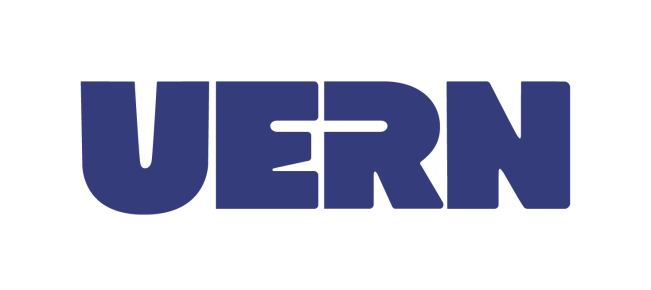 CORPO DOCENTECORPO DOCENTENOMETITULAÇÃOUNIDADES DE ESTRUTURAÇÃO DIDÁTICO-PEDAGÓGICAS (ART. 21 DO RCG)UNIDADES DE ESTRUTURAÇÃO DIDÁTICO-PEDAGÓGICAS (ART. 21 DO RCG)CARGA HORÁRIADisciplinas (RCG, 2017, Art. 49)ObrigatóriasDisciplinas (RCG, 2017, Art. 49)OptativasDisciplinas (RCG, 2017, Art. 49)Eletivas* (RCG, Art 49, Inc. III)Atividades da prática como componente curricular (RCG, Arts. 28-29)OBS: Para licenciaturas. Atividades da prática como componente curricular (RCG, Arts. 28-29)OBS: Para licenciaturas. Estágio curricular supervisionado obrigatório (RCG, Arts. 30-31)Estágio curricular supervisionado obrigatório (RCG, Arts. 30-31)Trabalho de conclusão de curso  (RCG, Arts. 32-33) Trabalho de conclusão de curso  (RCG, Arts. 32-33) Atividades complementares (RCG, Arts. 34-36)Atividades complementares (RCG, Arts. 34-36)Atividades curriculares de extensão (Res. 25/2017 - CONSEPE, de 21/06/2017)Atividades curriculares de extensão (Res. 25/2017 - CONSEPE, de 21/06/2017)Carga horária total (sem as eletivas)Carga horária total (sem as eletivas)I – Atividade de docênciaI – Atividade de docênciaRequisito para a atribuição da carga horáriaCarga horáriaII - Atividade de pesquisaII - Atividade de pesquisaRequisito para a atribuição da carga horáriaCarga horáriaIII - Atividade de ExtensãoIII - Atividade de ExtensãoRequisito para a atribuição da carga horáriaCarga horáriaIV  - Produção técnica e científicaIV  - Produção técnica e científicaRequisito para a atribuição da carga horáriaCarga horáriaV - Outras atividades<Inserir outras atividades (permitir a inserção de campos)>V - Outras atividades<Inserir outras atividades (permitir a inserção de campos)>Requisito para a atribuição da carga horáriaCarga horáriaCódigo da UCE**Carga Horária TeóricaCarga Horária OrientaçãoCarga Horária TOTAL1º PERÍODO1º PERÍODO1º PERÍODO1º PERÍODO1º PERÍODO1º PERÍODO1º PERÍODO1º PERÍODO1º PERÍODO1º PERÍODOCódigo SigaaComponente CurricularDeparta-mento de OrigemTipologia do componente **Carga Horária/Créditos***Carga Horária/Créditos***Carga Horária/Créditos***Carga Horária/Créditos***CH semanal (encontros semanais) Pré-requisito(código e nome do componente)Código SigaaComponente CurricularDeparta-mento de OrigemTipologia do componente **TeóricaPráticaOrientaçãoTotalCH semanal (encontros semanais) Pré-requisito(código e nome do componente)Disciplina60/430/290/66TCC60/430/290/64UCE15/145/360/41Disciplina60/460/44TOTALComponente da estrutura proposta (atual) de vínculo do discente <inserir o código da estrutura>Componente da estrutura proposta (atual) de vínculo do discente <inserir o código da estrutura>Componente da estrutura proposta (atual) de vínculo do discente <inserir o código da estrutura>Componente equivalente de estrutura(s) de outros cursos <inserir o código da estrutura>Componente equivalente de estrutura(s) de outros cursos <inserir o código da estrutura>Componente equivalente de estrutura(s) de outros cursos <inserir o código da estrutura>Componente equivalente de estrutura(s) de outros cursos <inserir o código da estrutura>Componente equivalente de estrutura(s) de outros cursos <inserir o código da estrutura>Componente equivalente de estrutura(s) de outros cursos <inserir o código da estrutura>Código do componente ComponenteCHDep de origem  Código do componenteComponenteChChChPERÍODO <N°>PERÍODO <N°>PERÍODO <N°>PERÍODO <N°>Nome do componente:Classificação: obrigatória Código Sigaa:Código Sigaa:Grupo: (  ) Disciplina (Módulo)  (   ) TCC (   ) Estágio  (   ) Internato (   ) UCE (   ) Atividade Integradora de FormaçãoGrupo: (  ) Disciplina (Módulo)  (   ) TCC (   ) Estágio  (   ) Internato (   ) UCE (   ) Atividade Integradora de FormaçãoDepartamento de origem:Departamento de origem:Grupo: (  ) Disciplina (Módulo)  (   ) TCC (   ) Estágio  (   ) Internato (   ) UCE (   ) Atividade Integradora de FormaçãoGrupo: (  ) Disciplina (Módulo)  (   ) TCC (   ) Estágio  (   ) Internato (   ) UCE (   ) Atividade Integradora de FormaçãoPré-requisito (código - Nome do componente):Pré-requisito (código - Nome do componente):Pré-requisito (código - Nome do componente):Pré-requisito (código - Nome do componente):Componentes Equivalentes (código - Nome do componente):Componentes Equivalentes (código - Nome do componente):Componentes Equivalentes (código - Nome do componente):Componentes Equivalentes (código - Nome do componente):T - Teórica: Carga horária destinada ao desenvolvimento de aulas teóricas.P - Prática: Carga horária destinada para aulas práticas (laboratório)  com horário definido no SIGAA UERN.O - Orientação: Carga horária destinada às atividades de orientação. Exemplos: Prática do Componente Curricular, Estágios e Trabalho de Conclusão de Curso.T - Teórica: Carga horária destinada ao desenvolvimento de aulas teóricas.P - Prática: Carga horária destinada para aulas práticas (laboratório)  com horário definido no SIGAA UERN.O - Orientação: Carga horária destinada às atividades de orientação. Exemplos: Prática do Componente Curricular, Estágios e Trabalho de Conclusão de Curso.T - Teórica: Carga horária destinada ao desenvolvimento de aulas teóricas.P - Prática: Carga horária destinada para aulas práticas (laboratório)  com horário definido no SIGAA UERN.O - Orientação: Carga horária destinada às atividades de orientação. Exemplos: Prática do Componente Curricular, Estágios e Trabalho de Conclusão de Curso.T - Teórica: Carga horária destinada ao desenvolvimento de aulas teóricas.P - Prática: Carga horária destinada para aulas práticas (laboratório)  com horário definido no SIGAA UERN.O - Orientação: Carga horária destinada às atividades de orientação. Exemplos: Prática do Componente Curricular, Estágios e Trabalho de Conclusão de Curso.Carga horária/Crédito: Aulas Teóricas:   __ / ___ Aulas Práticas:   ___ / ___Orientação:        ___ / ____Total:                 ___ / ___Carga horária/Crédito: Aulas Teóricas:   __ / ___ Aulas Práticas:   ___ / ___Orientação:        ___ / ____Total:                 ___ / ___Carga horária/Crédito: Aulas Teóricas:   __ / ___ Aulas Práticas:   ___ / ___Orientação:        ___ / ____Total:                 ___ / ___Carga horária/Crédito: Aulas Teóricas:   __ / ___ Aulas Práticas:   ___ / ___Orientação:        ___ / ____Total:                 ___ / ___EMENTA:OBJETIVO (GERAL):CONTEÚDO (GERAL):<tópicos gerais do componente (esses tópicos serão detalhados pelo professor no plano de curso)> BIBLIOGRAFIA BÁSICA< entre 3 e 5 referências (adequadas às normas da ABNT) >BIBLIOGRAFIA COMPLEMENTAR:EMENTA:OBJETIVO (GERAL):CONTEÚDO (GERAL):<tópicos gerais do componente (esses tópicos serão detalhados pelo professor no plano de curso)> BIBLIOGRAFIA BÁSICA< entre 3 e 5 referências (adequadas às normas da ABNT) >BIBLIOGRAFIA COMPLEMENTAR:EMENTA:OBJETIVO (GERAL):CONTEÚDO (GERAL):<tópicos gerais do componente (esses tópicos serão detalhados pelo professor no plano de curso)> BIBLIOGRAFIA BÁSICA< entre 3 e 5 referências (adequadas às normas da ABNT) >BIBLIOGRAFIA COMPLEMENTAR:EMENTA:OBJETIVO (GERAL):CONTEÚDO (GERAL):<tópicos gerais do componente (esses tópicos serão detalhados pelo professor no plano de curso)> BIBLIOGRAFIA BÁSICA< entre 3 e 5 referências (adequadas às normas da ABNT) >BIBLIOGRAFIA COMPLEMENTAR:PERÍODO <N°>PERÍODO <N°>PERÍODO <N°>PERÍODO <N°>Nome do componente:Classificação: obrigatória Código Sigaa:Código Sigaa:Grupo: (  ) Disciplina (Módulo)  (   ) TCC (   ) Estágio  (   ) Internato (   ) UCE (   ) Atividade Integradora de FormaçãoGrupo: (  ) Disciplina (Módulo)  (   ) TCC (   ) Estágio  (   ) Internato (   ) UCE (   ) Atividade Integradora de FormaçãoDepartamento de origem:Departamento de origem:Grupo: (  ) Disciplina (Módulo)  (   ) TCC (   ) Estágio  (   ) Internato (   ) UCE (   ) Atividade Integradora de FormaçãoGrupo: (  ) Disciplina (Módulo)  (   ) TCC (   ) Estágio  (   ) Internato (   ) UCE (   ) Atividade Integradora de FormaçãoPré-requisito (código - Nome do componente):Pré-requisito (código - Nome do componente):Pré-requisito (código - Nome do componente):Pré-requisito (código - Nome do componente):Componentes Equivalentes (código - Nome do componente):Componentes Equivalentes (código - Nome do componente):Componentes Equivalentes (código - Nome do componente):Componentes Equivalentes (código - Nome do componente):T - Teórica: Carga horária destinada ao desenvolvimento de aulas teóricas.P - Prática: Carga horária destinada para aulas práticas (laboratório)  com horário definido no SIGAA UERN.O - Orientação: Carga horária destinada às atividades de orientação. Exemplos: Prática do Componente Curricular, Estágios e Trabalho de Conclusão de Curso.T - Teórica: Carga horária destinada ao desenvolvimento de aulas teóricas.P - Prática: Carga horária destinada para aulas práticas (laboratório)  com horário definido no SIGAA UERN.O - Orientação: Carga horária destinada às atividades de orientação. Exemplos: Prática do Componente Curricular, Estágios e Trabalho de Conclusão de Curso.T - Teórica: Carga horária destinada ao desenvolvimento de aulas teóricas.P - Prática: Carga horária destinada para aulas práticas (laboratório)  com horário definido no SIGAA UERN.O - Orientação: Carga horária destinada às atividades de orientação. Exemplos: Prática do Componente Curricular, Estágios e Trabalho de Conclusão de Curso.T - Teórica: Carga horária destinada ao desenvolvimento de aulas teóricas.P - Prática: Carga horária destinada para aulas práticas (laboratório)  com horário definido no SIGAA UERN.O - Orientação: Carga horária destinada às atividades de orientação. Exemplos: Prática do Componente Curricular, Estágios e Trabalho de Conclusão de Curso.Carga horária/Crédito: Aulas Teóricas:   __ / ___ Aulas Práticas:   ___ / ___Orientação:        ___ / ____Total:                 ___ / ___Carga horária/Crédito: Aulas Teóricas:   __ / ___ Aulas Práticas:   ___ / ___Orientação:        ___ / ____Total:                 ___ / ___Carga horária/Crédito: Aulas Teóricas:   __ / ___ Aulas Práticas:   ___ / ___Orientação:        ___ / ____Total:                 ___ / ___Carga horária/Crédito: Aulas Teóricas:   __ / ___ Aulas Práticas:   ___ / ___Orientação:        ___ / ____Total:                 ___ / ___EMENTA:OBJETIVO (GERAL):CONTEÚDO (GERAL):<tópicos gerais do componente (esses tópicos serão detalhados pelo professor no plano de curso)> BIBLIOGRAFIA BÁSICA< entre 3 e 5 referências (adequadas às normas da ABNT) >BIBLIOGRAFIA COMPLEMENTAR:EMENTA:OBJETIVO (GERAL):CONTEÚDO (GERAL):<tópicos gerais do componente (esses tópicos serão detalhados pelo professor no plano de curso)> BIBLIOGRAFIA BÁSICA< entre 3 e 5 referências (adequadas às normas da ABNT) >BIBLIOGRAFIA COMPLEMENTAR:EMENTA:OBJETIVO (GERAL):CONTEÚDO (GERAL):<tópicos gerais do componente (esses tópicos serão detalhados pelo professor no plano de curso)> BIBLIOGRAFIA BÁSICA< entre 3 e 5 referências (adequadas às normas da ABNT) >BIBLIOGRAFIA COMPLEMENTAR:EMENTA:OBJETIVO (GERAL):CONTEÚDO (GERAL):<tópicos gerais do componente (esses tópicos serão detalhados pelo professor no plano de curso)> BIBLIOGRAFIA BÁSICA< entre 3 e 5 referências (adequadas às normas da ABNT) >BIBLIOGRAFIA COMPLEMENTAR:Nome do componente:Classificação: obrigatória Código:Código:Avaliado por:  (  ) Nota  (  ) ConceitoAvaliado por:  (  ) Nota  (  ) ConceitoDepartamento de origem:Departamento de origem:Grupo: (  ) Disciplina    (   ) TCC     (   ) Estágio  (  ) Internato (  ) UCEGrupo: (  ) Disciplina    (   ) TCC     (   ) Estágio  (  ) Internato (  ) UCEAplicação: ( )  Teórica   (  )  Prática   (  ) Teórico-práticaAplicação: ( )  Teórica   (  )  Prática   (  ) Teórico-práticaAplicação: ( )  Teórica   (  )  Prática   (  ) Teórico-práticaAplicação: ( )  Teórica   (  )  Prática   (  ) Teórico-práticaCarga horária/Crédito: Teórica __ / ___; Prática: ___ / ___; Total ___ / ___Carga horária/Crédito: Teórica __ / ___; Prática: ___ / ___; Total ___ / ___Carga horária/Crédito: Teórica __ / ___; Prática: ___ / ___; Total ___ / ___Carga horária/Crédito: Teórica __ / ___; Prática: ___ / ___; Total ___ / ___EMENTA:BIBLIOGRAFIA BÁSICABIBLIOGRAFIA COMPLEMENTAR:EMENTA:BIBLIOGRAFIA BÁSICABIBLIOGRAFIA COMPLEMENTAR:EMENTA:BIBLIOGRAFIA BÁSICABIBLIOGRAFIA COMPLEMENTAR:EMENTA:BIBLIOGRAFIA BÁSICABIBLIOGRAFIA COMPLEMENTAR: